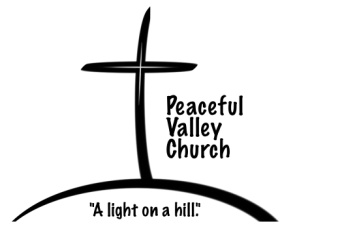 He is your praise; he is your God, who performed for you those great and awesome wonders you saw with your own eyes.  Deuteronomy 10:21Open your Bibles to John 17:20-22I pray also for those who will believe in me through their message, that all of them may be one,  -Jesus ChristGOD’S DESIRE- THE PROBLEM- THE SOLUTIONGod’s Desire:  __________________________.How good and pleasant it is when brothers live together in unity!   Psalm 133:1The Problem:  _________________________________.Before his downfall a man's heart is proud…Proverbs 18:12…Do not think of yourself more highly than you ought, but rather think of yourself with sober judgment, in accordance with the measure of faith God has given you.  Romans 12:3The Solution:  __________________________.
The sacrifices of God are a broken spirit; a broken and contrite heart, O God, you will not despise.  Psalm 51:17 Open your Bibles to Philippians 2:1-11Humble yourselves before the Lord, and he will lift you up. 							James 4:10There is one body and one Spirit-- just as you were called to one hope when you were called-- one Lord, one faith, one baptism; one God and Father of all, who is over all and through all and in all.  Ephesians 4:4-6ONE FINAL THOUGHTAs we learn to live in ___________________________as ONE in CHRIST we become the answer to Jesus’ prayer! 